ΜΑΘΗΜΑΤΙΚΑ E΄: ΕΠΑΝΑΛΗΨΗ ΣΤΑ ΚΛΑΣΜΑΤΑΟΝΟΜΑΤΕΠΩΝΥΜΟ :.......................................................................................  ΗΜΕΡΟΜΗΝΙΑ: ......../........./.........α) Να βρεις τι μέρος είναι: του 20 είναι  ........              του 12  είναι ........          της ώρας  είναι ........               του Kg είναι ........              β) Συμπλήρωσε τις προτάσεις.2) Να συμπληρώσεις τους όρους που λείπουν στα πιο κάτω κλάσματα :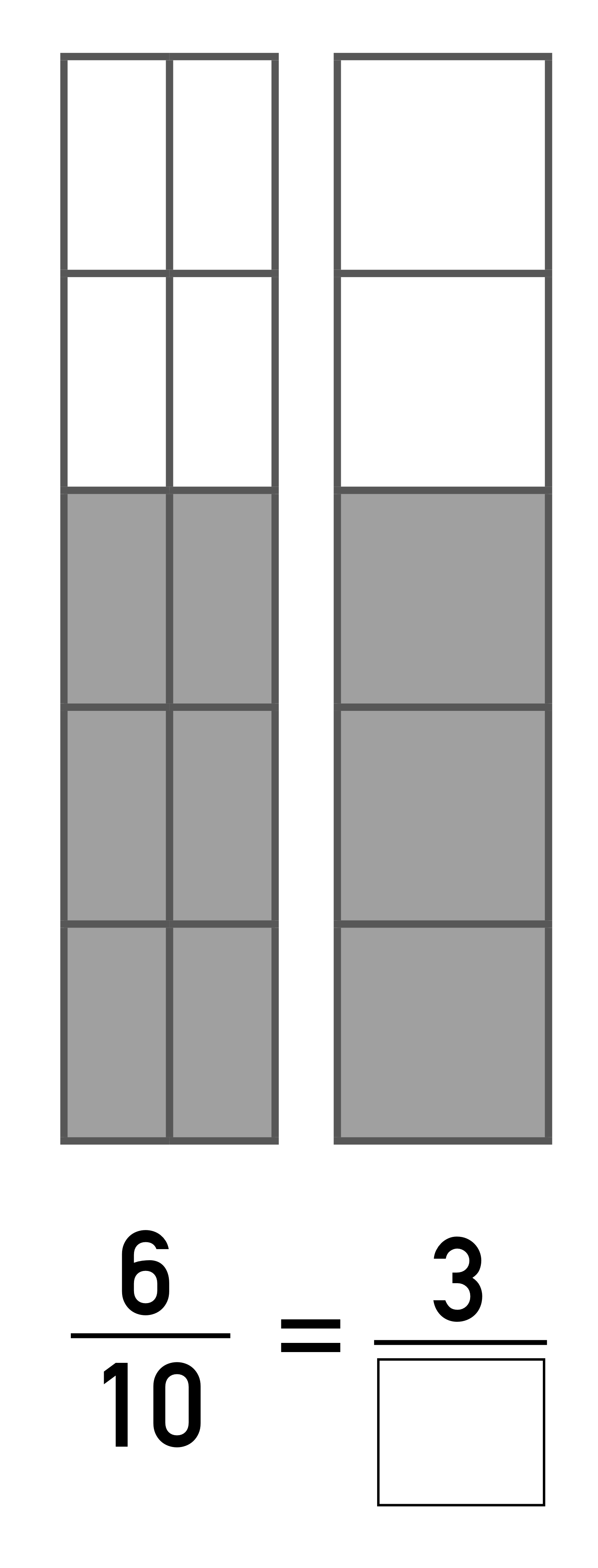 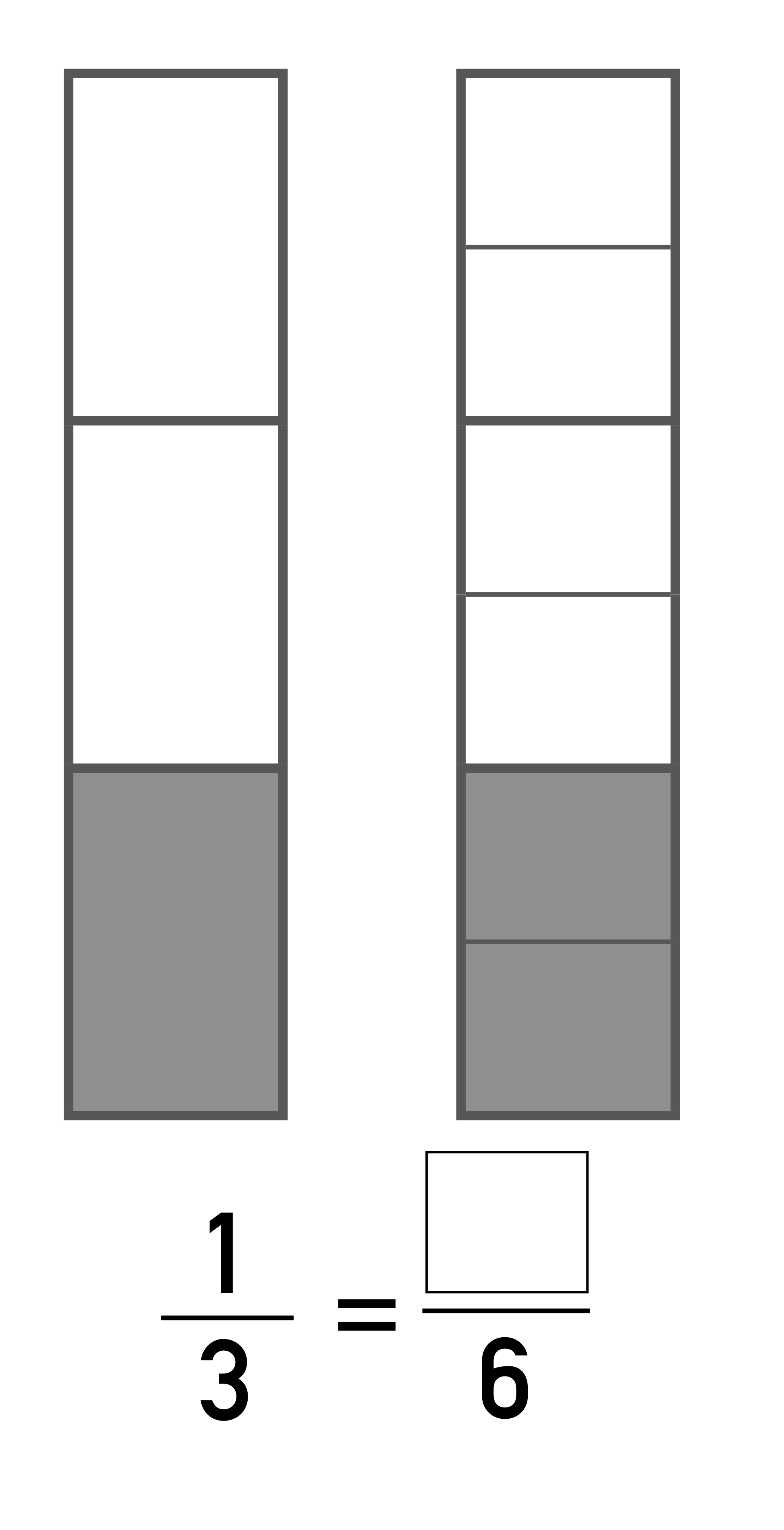 3) Να απλοποιήσεις τα πιο κάτω κλάσματα (στην πιο απλή μορφή τους):4) Να συγκρίνεις τα πιο κάτω κλάσματα:		     5) Να σημειώσεις ορθό ή λάθος σε κάθε πρόταση.α)  Όταν δύο κλάσματα είναι ομώνυμα, το μεγαλύτερο κλάσμα είναι αυτό που έχει τον μεγαλύτερο αριθμητή: …………………………β)  Όταν δύο κλάσματα έχουν τον ίδιο αριθμητή, το μεγαλύτερο κλάσμα είναι αυτό που έχει τον μικρότερο παρονομαστή: …………………………γ)  Το κλάσμα   είναι γραμμένο στην πιο απλή μορφή: …………………………δ)  Το κλάσμα  είναι μικρότερο από το κλάσμα  : …………………………ε)  Το κλάσμα  είναι μικρότερο από το κλάσμα  : …………………………στ)     :  ………………….ζ)       :  ………………….6) Να συμπληρώσεις τα κενά, ώστε να ισχύουν οι ανισότητες.Τα   του κιλού είναι 600 g.                                             Τα   του 63 είναι ο αριθμός ..........                                             Τα   της ώρας  είναι 20 λεπτά. Τα   του 45 είναι ο αριθμός .........                                             Τα   του μέτρου είναι 40 cm.Τα   του 88 είναι ο αριθμός ..........                                             Τα   του εικοσιτετράωρου  είναι 8 ώρες. Τα   του 48 είναι ο αριθμός ..........                                             Τα   του ....... είναι ο αριθμός 15.                                            Τα   του ....... είναι ο αριθμός 33.                                             Τα   του ....... είναι ο αριθμός 32.                                             Τα   του ....... είναι ο αριθμός 20.                                              <  <<   <   < <